Gemeenteproject 		    		         #6  april‘Ga met God’						 	        Leef je geloof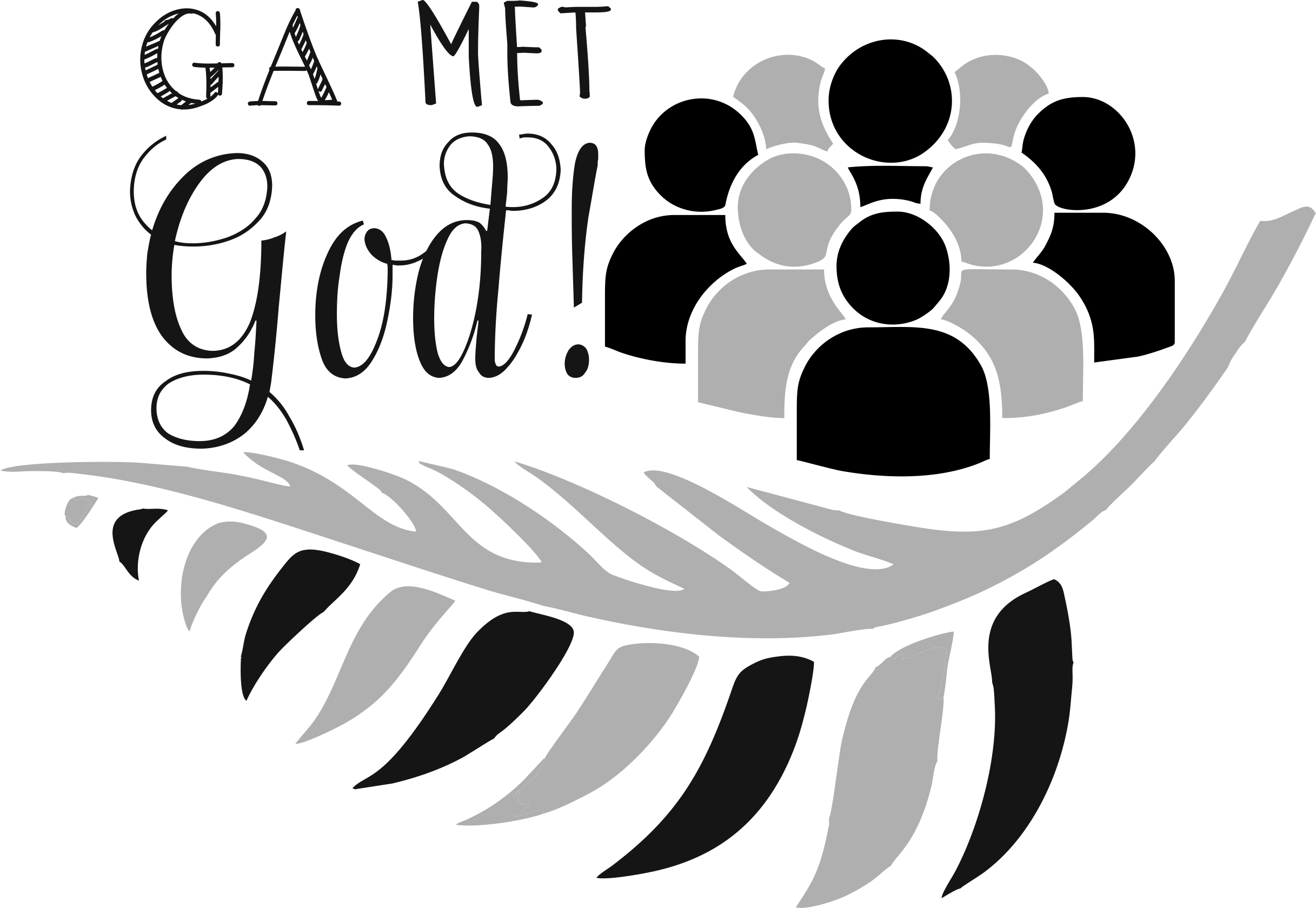 Preeksamenvatting zondag 8 april 2018 – Hebreeën 11:13-14 - ds Rutger HeijVan de twee werelden één makenHoe verbind je werk en geloof met elkaar? Wij ervaren het vaak als twee werelden die weinig of niets met elkaar te maken hebben. De boodschap van deze maand is: maak van die twee werelden één (naar Efeziërs 2:14).Hoe denk jij over werk: leef je om te werken? Zo kan het gaan: elke ochtend weer er uit om aan de slag te gaan. Je werk drukt een groot stempel op je leven en bepaalt een groot deel van je week.Of werk je om te leven? Ik denk dat we dat liever hebben. Werken is een middel, leven (lees: genieten) het doel.Een backpacker werkt om te reizen. Wanneer er geld nodig is zoekt hij of zij een baantje om daarna weer verder te reizen. Hebreeën 11 zegt: wees zo’n backpacker. God maakte van de aartsvaders backpackers. Hun leven op aarde was één lange reis naar het land waar ze echt thuis hoorden en waar ze voorgoed konden wonen: de nieuwe wereld van God.God roept je op om zo’n backpacker te zijn: gelovend in zijn beloften op doorreis zijn in deze wereld. Is dat ook niet hoe je werk en geloof aan elkaar moet verbinden: ik werk om te kunnen reizen. Om onderweg te kunnen zijn naar de wereld van God. Door te werken voorzie ik in mijn levensonderhoud, maar het reizen is het doel. Christus wil de wereld van door de week en de wereld van de zondag één maken. Hij wekt verlangen naar meer. Zeg niet: ik heb genoeg aan deze wereld. Want vergeleken met het hemelse vaderland is alles wat we hier hebben weinig. Laat jij jouw leven draaien om je werk of om Gods beloften?Concreet, hoe verbind je geloof en werk met elkaar?1. Doe je werk biddend2. Doe je werk gelovig3. Doe je werk dankbaar